КАРАР                                                                                                 РЕШЕНИЕ        «05» июнь  2019 й.                        №60                                                «05» июня  2019 г.«Об утверждении внесения изменений в Правила землепользования и застройки сельского поселения Темясовский  сельсовет муниципального района Баймакский район Республики Башкортостан».      В соответствии с п.3.1, п.3.2., п.3.3 ст.33, Градостроительного кодекса Российской Федерации,  Земельным кодексом Российской Федерации, Федеральным законом «Об общих принципах организации местного самоуправления в Российской Федерации», иными законами и нормативными правовыми актами Российской Федерации, Республики Башкортостан, Уставом сельского поселения Темясовский  сельсовет муниципального района Баймакский район Республики Башкортостан,  Совет сельского поселения Темясовский сельсовет муниципального района Баймакский район Республики БашкортостанРЕШИЛ:Утвердить  внесение изменений  в Правила землепользования и застройки  сельского поселения Темясовский  сельсовет муниципального района Баймакский район Республики Башкортостан, утвержденный решением Совета СП Темясовский сельсовет                №51 от 28 ноября  2018г. «Об утверждении Правил землепользования и застройки СП  Темясовский  сельсовет МР Баймакский район РБ»  без проведения публичных слушаний. Обнародовать указанное решение путем размещения на информационном стенде в здании сельского поселения Темясовский  сельсовет муниципального района  Баймакский район Республики Башкортостан, на официальном сайте сельского поселения Темясовский  сельсовет муниципального района Баймакский район Республики Башкортостан: http://temyasovo.ru на официальном сайте сельского поселения СП Темясовский  с/с муниципального района Баймакский район Республики Башкортостан, сайте ФГИС ТП.Контроль за исполнением настоящего решения оставляю за собой.И.о.главы сельского поселенияТемясовский  сельсоветмуниципального районаБаймакский районРеспублики Башкортостан                                                                          Байрамгулова А.Г.БАШКОРТОСТАН  РЕСПУБЛИКАҺЫ БАЙМАК   РАЙОНЫ МУНИЦИПАЛЬ РАЙОНЫНЫҢ ТЕМӘС   АУЫЛ   СОВЕТЫ АУЫЛ   БИЛӘМӘҺЕ СОВЕТЫ453663, БР, Баймак районы, Темəс ауылы, Почта урамы, 6тел.: (34751) 4-83-36, 4-84-03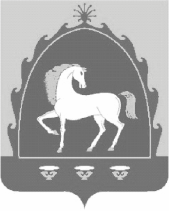 РЕСПУБЛИКА БАШКОРТОСТАН СОВЕТ СЕЛЬСКОГО ПОСЕЛЕНИЯ Темясовский  СЕЛЬСОВЕТ МУНИЦИПАЛЬНОГО РАЙОНА БАЙМАКСКИЙ РАЙОН453663, РБ, Баймакский район, с.Темясово, ул. Почтовая, 6тел.: (34751) 4-83-36, 4-84-03